«Поэт аула и планеты»10 января 2023 года в Национальной библиотеке Республики Дагестан им. Р. Гамзатова развернута книжно-иллюстративная выставка, посвященная 100-летию со дня рождения Народного поэта Дагестана Расула Гамзатова. 1 июля 2021 года Президент России Владимир Путин подписал указ «О праздновании 100-летия со дня рождения Р. Г. Гамзатова», Народного поэта Дагестана, прозаика, переводчика, публициста, общественного деятеля. Юбилей поэта будет праздноваться не только в Дагестане, но и по всей России, а также в зарубежных странах, таких как Азербайджан, Белоруссия, Киргизия и Монголия. Творчество Расула Гамзатова — источник мудрости и нравственный ориентир не только для современников, но и для многих будущих поколений. Его перу принадлежат десятки проникновенных стихов на аварском и русском языках, обогативших русскую и мировую культуру. Он создал замечательные поэмы, сонеты, послания, афористические надписи, философские эссе. Самобытное творчество Народного поэта Дагестана по праву стало неотъемлемой частью всемирного культурного наследия, ведь его произведения называют «книгой мудрости и мужества, любви и боли, молитв и проклятий, истины и веры, благородства и добра, мгновений и вечности». Книги Расула Гамзатова издавались миллионными тиражами, на его выступления собирались полные залы, его творчество читатели оценивали очень высоко. Его стихи стали песнями известных исполнителей. Ему было присвоено множество наград, медалей, орденов. Представленные на выставке книги из фонда библиотеки, среди которых немало изданий на языках народов Дагестана и на иностранных языках, знакомят читателей с интересными фактами из биографии Расула Гамзатова, основными мотивами его творчества, главным из которых является любовь — к родной земле, матери, женщине, друзьям. На выставке экспонируются издания с произведениями различных периодов творчества Р. Гамзатова. Несомненный интерес вызовут следующие издания: «Расул Гамзатов», которое является частью подарочного коллекционного тиража, приуроченного к 80-летию Народного поэта; первая книга автора «Пламенная любовь и жгучая ненависть», изданная в 1943 году; сборник «Год моего рождения» 1950 года, получившая Государственную премию в области литературы в 1952 году. Экспозиция включает в себя и другие издания: «Уроки жизни: Сборник поэзии», «Кавказец родом из Цада», «Высокие звезды Расула Гамзатова/Фотоальбом», «Мой Дагестан. Конституция горца», «Имя твое» и иные произведения с автографом автора. Национальная библиотека Республики Дагестан приглашает всех желающих ознакомиться с творениями великого поэта современности.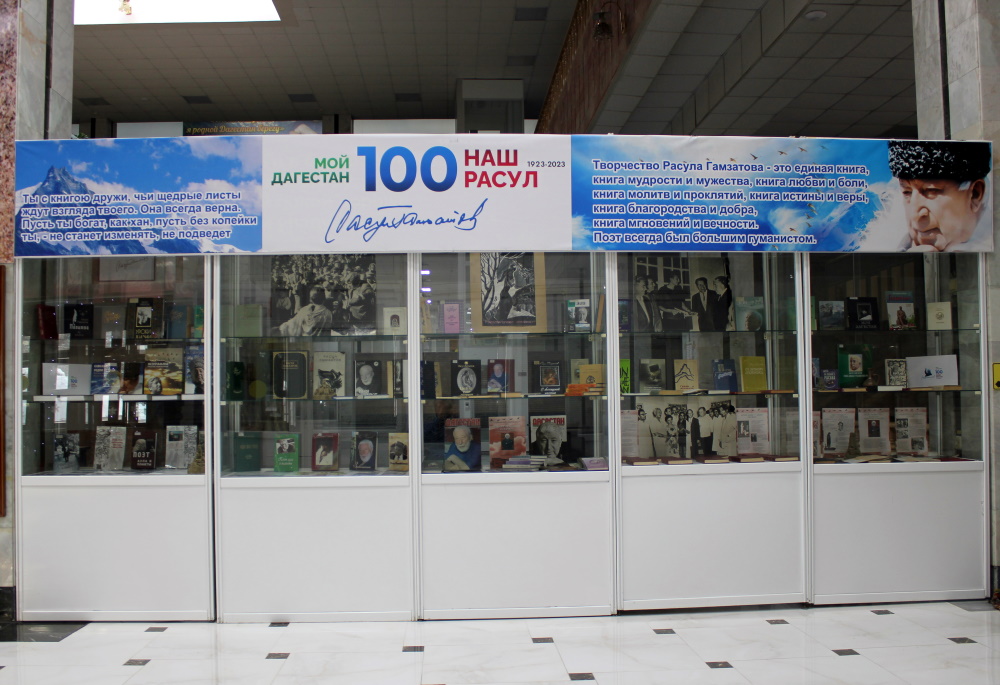 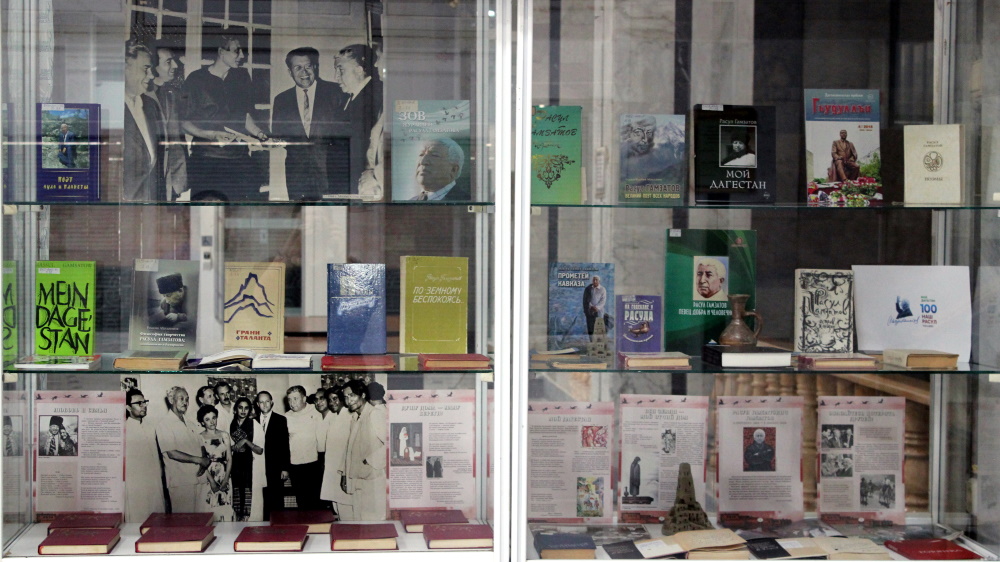 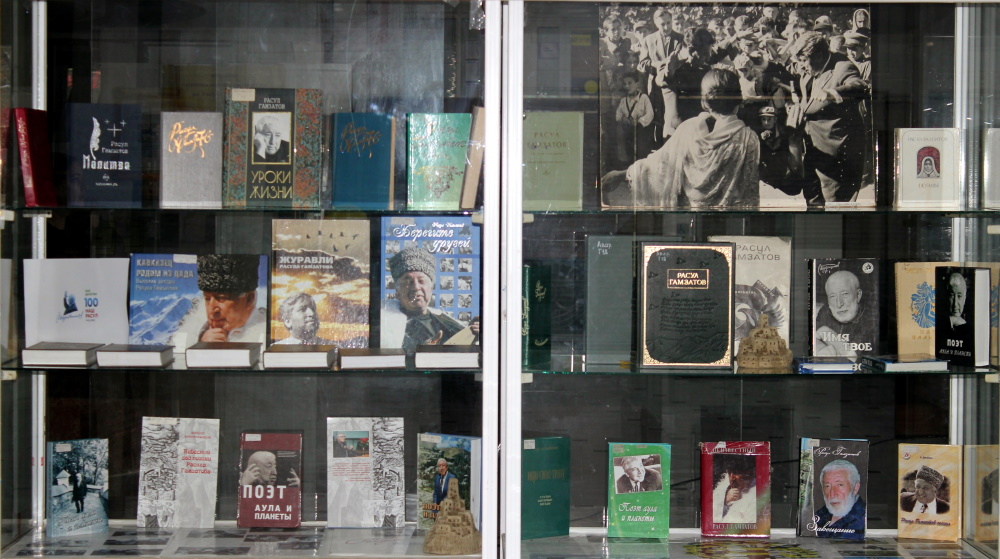 